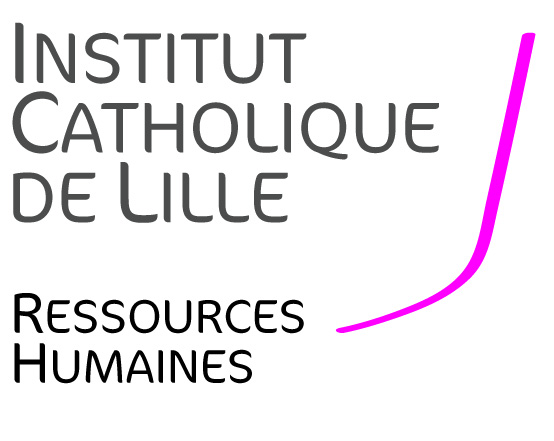 FACULTY OF MANAGEMENT, ECONOMICS AND SCIENCES--------------------------------------Background InformationThe Faculty of Management, Economics and Sciences (FGES hereafter) opens a new position for a Lecturer in Management Sciences.FGES is a faculty, which proposes 7 bachelor’s degree programmes, 8 master’s degree programmes and professional bachelor’s degrees in sciences, management, accountability and economics, and preparatory classes for entry into business schools. The FGES has 1,700 students each year. Comprehensive advice and support (active teaching, student life, personal development and professionalization) and internationalization are part of the University’s mission, which aims to educate professionals able to adapt, to innovate, to become active citizens and to be responsible for their actions.Research at FGES is focused on issues pertaining to sustainable and smart cities.Missions  Teaching Activities: To teach courses in management and business (strategy, organisation, business models, marketing …): lectures, tutorials, and seminars in English and/or French.To comply with the obligations arising from pedagogy such as marking exams, evaluating students’ oral communications, preparing course support materials and posting them on the teaching platform. To comply with the obligations arising from comprehensive student support: tutorials, student supervision, managing projects and following-up on assignments and students’ work. Possibility of evolution and academic responsibility of a programme. Research: We are looking for someone who will conduct a research activity within our research centre on « Smart and Sustainable Cities » and who will:Publish in national and international peer reviewed journals, following HCERES and CNRS standards Develop a research activity on smart & sustainable city. The Faculty offers many opportunities for career development for staff with an academic profile. Expected Skills and QualitiesApplications in all fields of management and business are welcome. Applicants should however respond to the following characteristics:Doctorate in Economics, or PhD.At least two HCERES publications in the last 4 yearsTeaching Experience.Capacity to take into account the environment and transforming itCapacity to work in team.Availability and commitment.Fluent in FrenchCapacity to communicate and teach in English would be an asset Conduct a research activitySend your application package, as a single pdf file to both email addresses: carine.ledoux@univ-catholille.fr and fges.recrutement@univ-catholille.fr. We expect a motivation letter, a CV, the thesis defence report, three published articles by June 30th 2019. In your curriculum vitae, provide the name of two persons we can contact for references. The auditions will be in May for the selected applicants (the exact date will be communicated later on). For all questions about your application, please ask fges.recrutement@univ-catholille.fr by including the position reference ECON2019.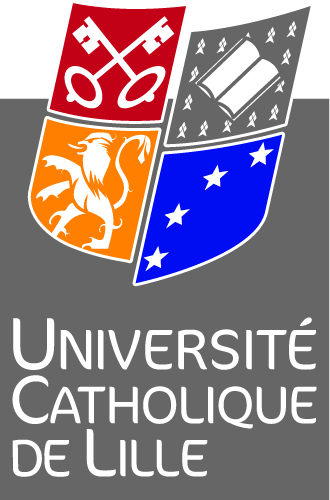 